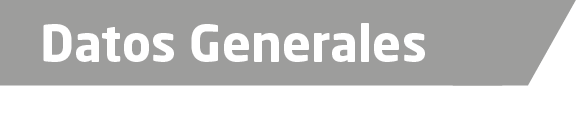 Nombre Olan García Elías.Grado de Escolaridad Licenciatura en DerechoCédula Profesional (Licenciatura) 5580096Cedula Profesional (Maestría) En tramiteTeléfono de Oficina 783-83-40301 y 83-49534Correo Electrónico olan_om@hotmail.comDatos GeneralesFormación Académica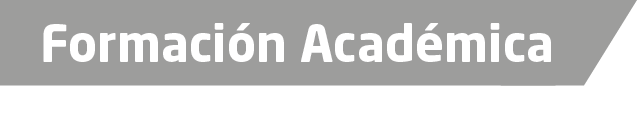 1997-2001Universidad del Golfo de México. Estudios de Licenciatura en Derecho.2013-2015 Maestría en Ciencias Penales. Consejo Académico de Docencia e Investigación Transversal A. C., impartida en convenio con la Universidad Popular Autónoma de México.Trayectoria Profesional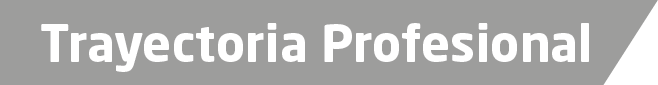 2001-2005Auxiliar o meritoria de la Agencia Tercera del Ministerio Público Investigador de Papantla, Ver.2005Auxiliar o meritoria de la Agencia Cuarta del Ministerio Público Investigador del Distrito Judicial  de Poza Rica, Ver.Interino de la Licenciada Rosalinda Mar Márquez Oficial Secretaria de la Agencia Cuarta del Ministerio Público Investigador de Poza Rica, Ver.2006-2009Oficial Secretaria de la Agencia del Ministerio Público Investigadora Especializada en Delitos contra la Libertad, la Seguridad Sexual y contra la familia del Distrito Judicial de Poza Rica, Ver. 2009 - 2014.Oficial Secretaria de la Agencia Quinta del Ministerio Investigador del Distrito Judicial de Poza Rica, Veracruz.2014-2015Fiscal Segunda de la Unidad Integral de Procuración de Justicia del Distrito Judicial de Panuco, Veracruz.2015- A LA FECHA Fiscal Primera de la Unidad integral de Procuración de Justicia del Distrito Judicial de Tuxpan, Veracruz. de Conocimiento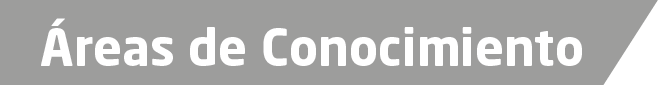 Derecho ConstitucionalDerecho CivilDerecho Penal